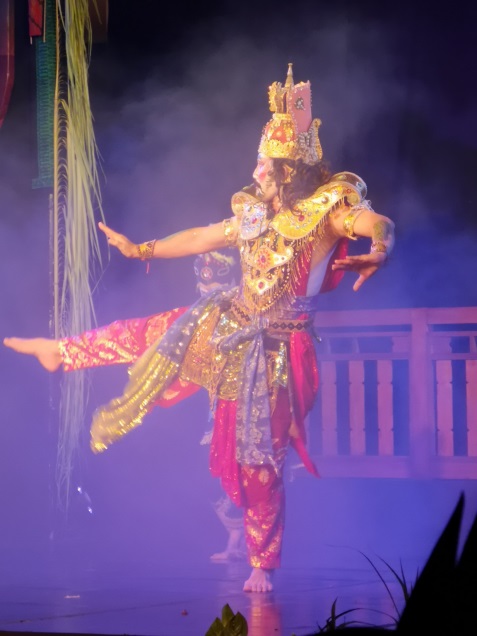 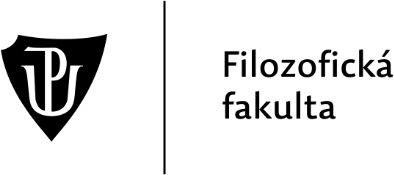 Jménem paní proděkanky pro zahraniční záležitosti Filozofické fakulty Univerzity Palackého Pavlíny Flajšarové Vás srdečně zveme na  						        Výstavy fotografií 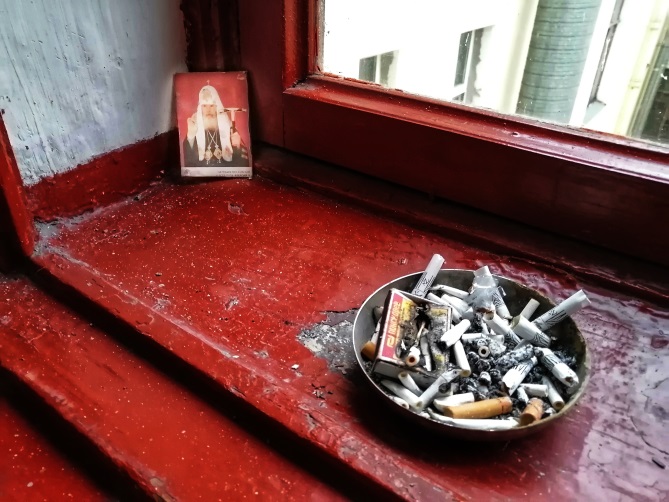 TEREZY POKORNÉ - INDONÉSIEA MICHAELY KOČOVSKÉ - RUSKO 	KDE 	V přízemí Křížkovského 10, budova C – Indonésie 	O patro níže, ve sklepních prostorách K-10 – Rusko 	KDYZahájení 30. 9., ke shlédnutí do konce listopadu          „Bylo to zkrátka nezapomenutelné.“  (T. Pokorná)